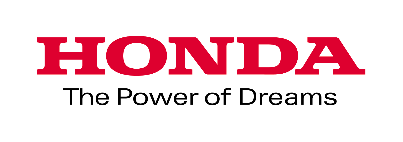 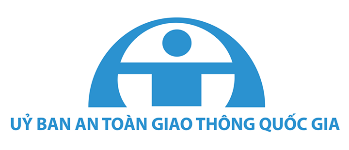 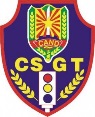 CUỘC THI TÌM HIỂU AN TOÀN GIAO THÔNG"An toàn giao thông cho nụ cười ngày mai"Dành cho học sinhNăm học 2016-2017(Bài thi gồm 02 phần: Trắc nghiệm và Tự luận)Họ và tên:	 		……………………….………………………………….…………....Ngày sinh:			……………………….………………………………….…………....Lớp:			           ……………………….………………………………….…………....Trường: 			………………………..…………………….…...…..………….........Địa chỉ nhà trường: 	…………………..…………………….…...…..………….................Số điện thoại di động:	.................................................................................................... Email:	 		…………………..……………………………….…...…..…………..PHẦN 1: 10 CÂU HỎI TRẮC NGHIỆM (Khoanh tròn vào 01 phương án trả lời đúng nhất)Theo em, trong các yếu tố dưới đây. Yếu tố nào quan trọng nhất chi phối đến người lái xe khi tham gia giao thông?Tình trạng cơ thểKỹ năng điều khiển phương tiệnÝ thức đạo đức của người tham gia giao thôngTất cả các yếu tố trênEm hãy cho biết các bước đi xe đạp qua đường an toàn tại nơi đường giao nhau không có tín hiệu đèn giao thông?Đưa ra tín hiệu báo hướng rẽ nếu chuyển hướng - Giảm tốc độ - Khi thấy không có xe nào đang đến gần mới đi qua nhưng vẫn chú ý quan sát an toàn.Giảm tốc độ và chú ý quan sát an toàn ở mọi phía - Đưa ra tín hiệu báo hướng rẽ nếu chuyển hướng - Khi thấy không có xe nào đang đến gần mới đi qua nhưng vẫn chú ý quan sát an toàn.Đưa ra tín hiệu báo hướng rẽ nếu chuyển hướng - Khi thấy không có xe nào đang đến gần mới đi qua nhưng vẫn chú ý quan sát an toànĐi qua đường bình thường.Chúng ta thường gặp những yếu tố nguy hiểm tiềm ẩn nào khi tham gia giao thông?Khuất tầm nhìn bởi các vật cố định.Khuất tầm nhìn bởi các vật di động.Hành động bất ngờ của các đối tượng tham gia giao thông khác.Cả ba phương án trênTheo Luật giao thông đường bộ thì hệ thống báo hiệu đường bộ bao gồm những hạng mục nào sau đây?Hiệu lệnh của người điều khiển giao thông.Tín hiệu đèn giao thông.Biển báo hiệu, vạch kẻ đường, cọc tiêu hoặc tường bảo vệ, rào chắn.Tất cả các phương án trên.Người điểu khiển  xe đạp được chở bao nhiêu người khi tham gia giao thông?Chỉ được chở một người.Chỉ được chở một người, trừ trường hợp chở thêm một trẻ em dưới 07 tuổi thì được chở tối đa hai người.Chỉ được chở một người, trừ trường hợp chở thêm một trẻ em dưới 14 tuổi hoặc chở người bệnh đi cấp cứu thì được chở tối đa hai người.Chỉ được chở tối đa một người lớn và một trẻ em.Theo em, hành vi nào dưới đây là sai?Người đi bộ phải đi trên hè phố, lề đường; trường hợp đường không có hè phố, lề đường thì người đi bộ được đi dưới lòng  đường.Người đi bộ chỉ được qua đường ở những nơi có đèn tín hiệu, có vạch kẻ đường hoặc có cầu vượt, hầm dành cho người đi bộ và phải tuân thủ tín hiệu chỉ dẫn.Trường hợp không có đèn tín hiệu, không có vạch kẻ đường, cầu vượt, hầm dành cho người đi bộ thì người đi bộ phải quan sát các xe đang đi tới, chỉ qua đường khi bảo đảm an toàn và chịu trách nhiệm bảo đảm an toàn khi qua đường.Người đi bộ không được vượt qua dải phân cách, không đu bám vào phương tiện giao thông đang chạy; khi mang vác vật cồng kềnh phải bảo đảm an toàn và không gây trở ngại cho người và phương tiện tham gia giao thông đường bộ.Người ngồi trên xe đạp được thực hiện các hành vi nào sau đây?Mang, vác vật cồng kềnhSử dụng ôBám, kéo hoặc đẩy các phương tiện khácKhông hành vi nàoNgười đi bộ sẽ bị phạt tiền từ 60.000 đồng đến 80.000 đồng đối với hành vi vi phạm nào sau đây?Không chấp hành hiệu lệnh hoặc chỉ dẫn của đèn tín hiệu, biển báo hiệu, vạch kẻ đường.Vượt qua dải phân cách; đi qua đường không đúng nơi quy định hoặc không bảo đảm an toànĐi vào đường cao tốc, trừ người phục vụ việc quản lý, bảo trì đường cao tốc.Không chấp hành hiệu lệnh của người điều khiển giao thông, người kiểm soát giao thông.Biển nào báo hiệu đường hai chiều?                      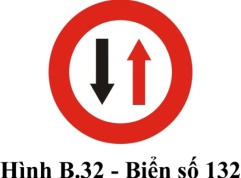 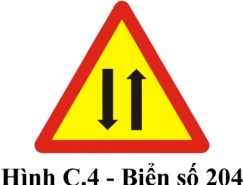 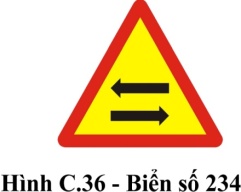 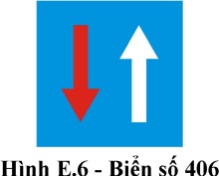 Biển 1Biển 2Biển 3Biển 4Khi gặp biển nào xe đạp không được đi vào? 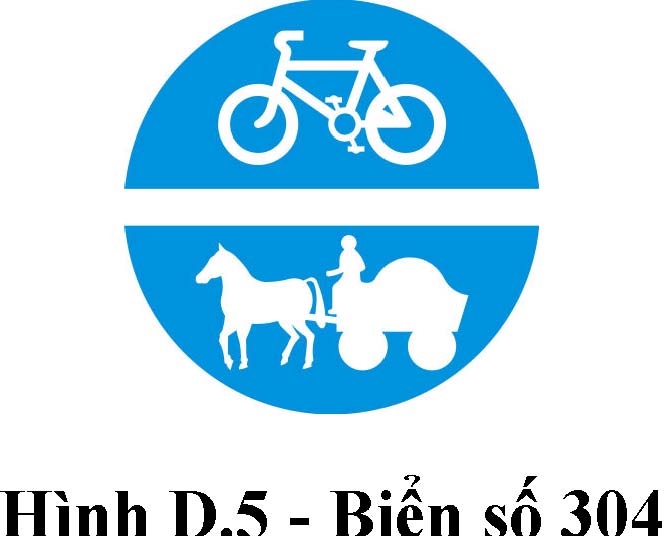 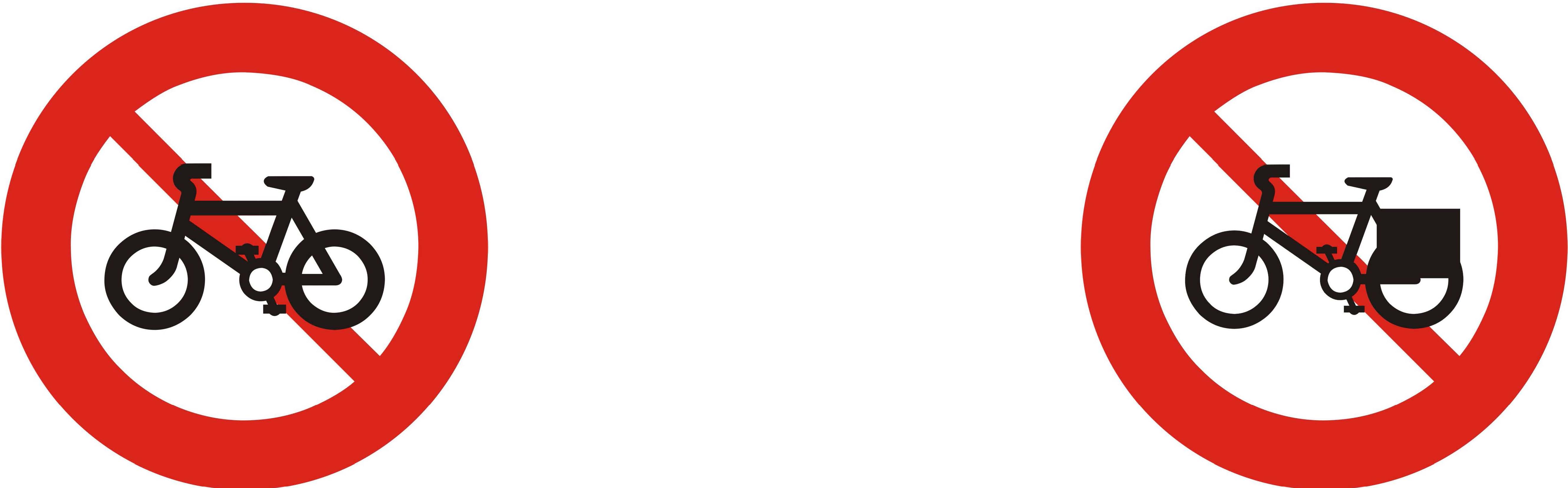 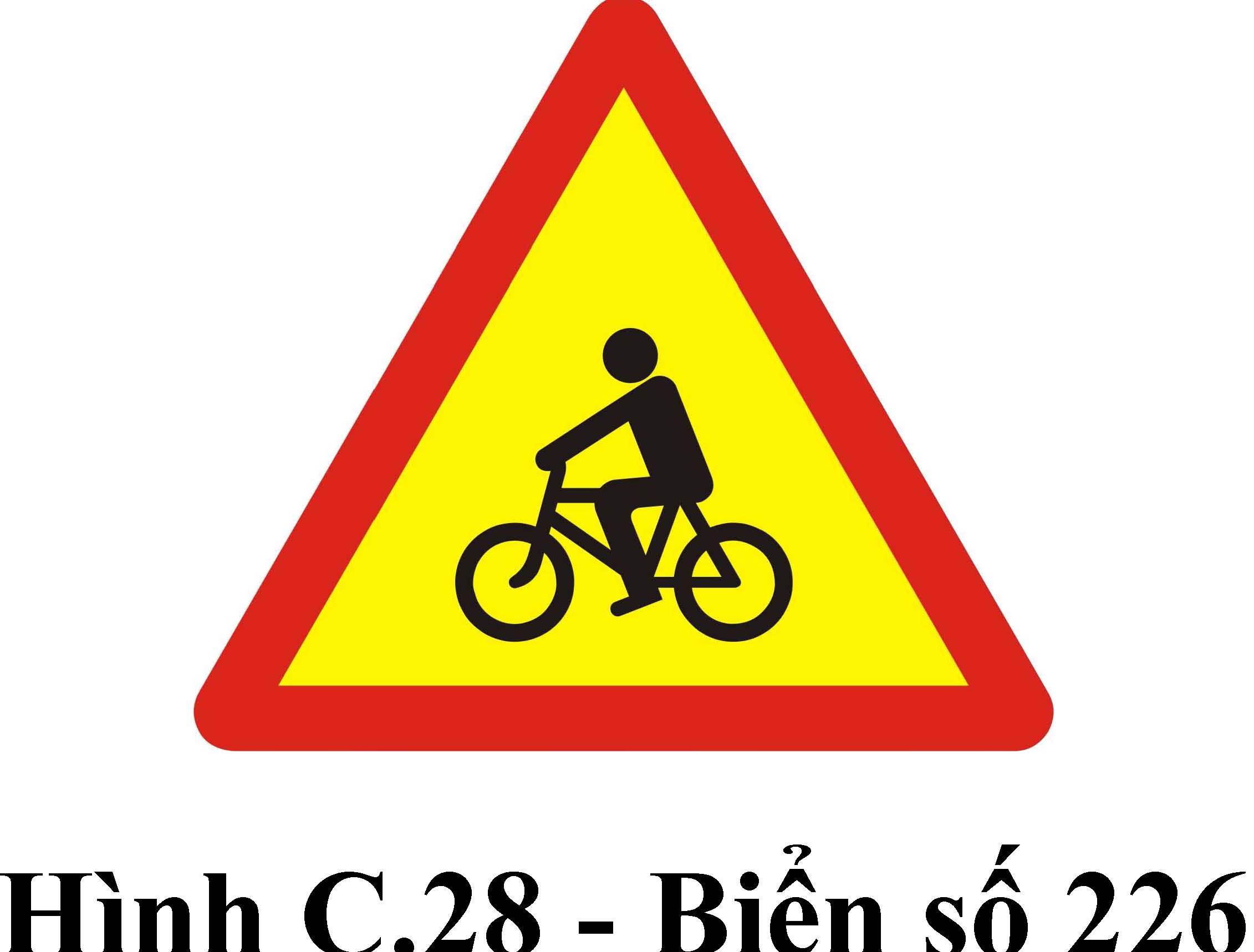 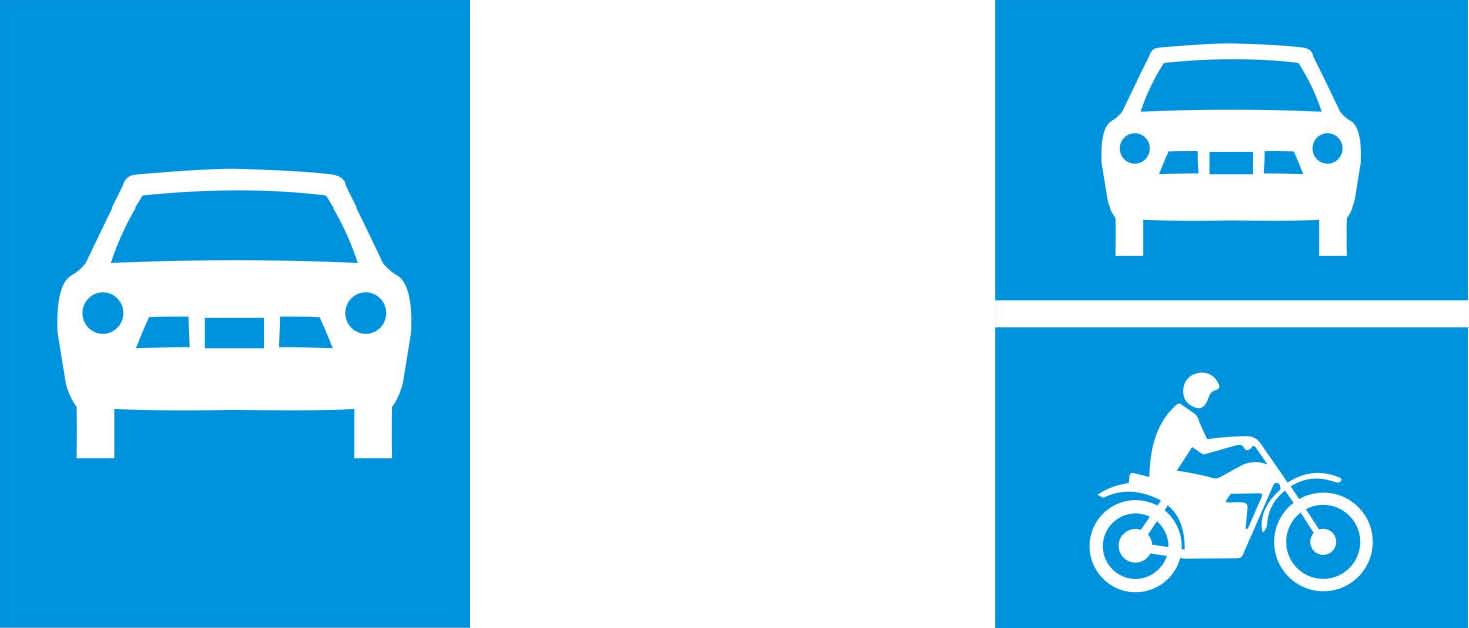 Biển 1 & 2Biển 2 & 3Biển 1 & 3Biển 2 & 4PHẦN 2: CHIA SẺ KINH NGHIỆM (500 từ)1/ Giả sử trường em có Câu lạc bộ an toàn giao thông và em là Chủ tịch Câu lạc bộ. Với tư cách chủ tịch Câu lạc bộ, em có sáng kiến gì/kế hoạch hành động gì để thu hút các bạn tham gia vào câu lạc bộ, đồng thời góp phần giúp các bạn trong trường tham giao thông an toàn?2/ Hãy lựa chọn một trong hai nội dung sau đây và xây dựng thành quy tắc:- Quy tắc đội mũ bảo hiểm an toàn, đúng quy cách.- Quy tắc qua đường an toàn.